Networking
CM30078/CM50123Russell Bradford2023/241. RoutingThis is simple to implement and run, but such protocols have a slow convergence problemThis means that if the network changes (e.g., a link is broken, or a new link is made) it takes many interchanges of information for the routers to adjust to the new routesAnd this can manifest in bad ways2. RoutingSlow Convergence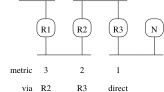 Route count 1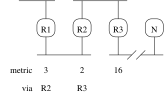 Break in route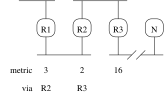 No route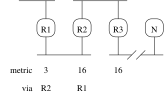 Update routing table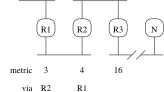 New route for R2?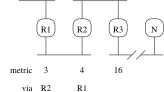 R2 update again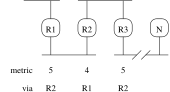 Another broadcast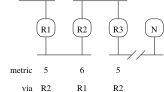 Counts grow slowlyR3 knows a route to network N of hop count 1; After a break in the network R3 finds that route no longer works; So it sends a message to its neighbours (R2) saying “no route to N”. It uses a count of 16, which is interpreted as infinity; R2 updates its routing table; But R2 also gets a periodic update message from R1 saying “route of 3 hops”; So R2 now thinks the best route is via R1, 4 hops; And when R2 sends its periodic update message “4” to R1 and R3, R1 now thinks there is a route via R2 of 5 hops; and R3 thinks there is a route of 5 hops via R2; After the next update, R2 thinks there is a route via R3 of 6 hops; And so on; Eventually the hop count reaches 16, i.e., no route, and so this route is dropped; This is called the count to infinity problem; If there was a valid route, it might take a long time to converge to that route3. RoutingMeanwhile real data packets are bouncing forwards and back between the routersThe local information that distance vector provides is not enoughRIP uses distance vector and this is a real problem for itSo RIP should only used on small networks that are fairly stableLink state protocols, e.g., OSPF, converge faster, but need more complicated graph traversal algorithms to determine best routes4. BGPBGP is a path vector variation of distance vector: this includes the path (multiple hops) to the destination, which can be used to spot the loops that lead to count-to-infinityASs do not change very much so slow convergence is not such a big problem anywayExercise Read about path vector systems5. BGPBGP does have other problems, particularly authenticationThrough accident or malice it is easy to trick BGPFor example, it would be relatively easy to get BGP to transit data through an evil third partyAlso, see the problem with the route to Youtube, earlier6. BGPExercise Read about the 2018 hack on the cryptocurrency website MyEtherWallet.com that started by subverting BGP to send DNS traffic to a rogue serverExercise Read about the BGP problem of April 2021, where Vodafone Idea (AS55410) published bad routesExercise Read about the proposed Resource Public Key Infrastructure (RPKI), RFC6810Exercise Read about the Mutually Agreed Norms for Routing Security (MANRS) initiative for ISPs and routing exchange operators7. BGPExercise Read about RIPExercise Read about Dijkstra’s algorithm for finding shortest paths in a graph; and OSPF which uses this algorithm14. Transport LayerWe now move up a layer: the Transport LayerThe Internet Protocol has three main protocols that run on top of IP: two are for data, one for controlThe data protocols are complementaryone is fast, unreliable, connectionless: UDPthe other is more sophisticated, reliable and connection-oriented: TCPThe control protocol, ICMP, we have already seen and is usually considered as part of the network layerOther data protocols exist in this layer, but TCP and UDP are currently the important ones15. Transport LayerPortsBoth UDP and TCP use the concept of portsOn a single server machine there can be many programs running, web, email, and so on: how does a client indicate which service it wants from the server?And when a reply packet arrives back at a client, how does the OS know which of the many processes running on the client that packet should be delivered to?This is done by portsA port is just a 16 bit integer: 1-6553516. Transport LayerPortsEvery TCP and UDP connection has a source port and a destination portWhen a service starts
— i.e., a program that will deal with the service starts —
it listens on a port
— i.e., it informs the operating system that it wishes to receive data from packets directed to that port numberE.g., an email server may indicate it wants packets addressed to TCP port 25; a browser would listen on port 80 (and 443)17. Transport LayerPortsThe OS checks that port is not already being used by another program, and subsequently ensures packets with that destination port are sent to that service programSo when a TCP packet with destination port 25 arrives its data will be given to the email programAn analogy: a host as a block of flats. To address a letter to a specific person you need both a building address (IP address) and a flat number (port)18. Transport LayerPortsTCP and UDP ports are entirely separate: one service can be listening for a TCP connection on a port and another service for UDP on the same port numberThe OS can distinguish the two as they are port within different protocolsTCP and UDP are completely separate and do not interact at all (at the transport level)19. Transport LayerPortsCertain well-known ports are associated certain servicesweb server on port 80 (or 443 for a secure version)email server on port 25FTP on port 21Microsoft SQL server on 1433hundreds of others. See /etc/services and RFC6335A range of ports are reserved for privileged (root/administrator) programs; most are available to any program that wants to use themTypically, port numbers under 1024 are reserved for privileged programs20. Transport LayerPortsThese associations of port numbers to services are purely convention and for convenience only: no port is special and you can run any service on any portIt just means you don’t have the extra problem of determining the port for, say, the web server: it is almost always 80 (or 443)You can run a web server on port 25 if you wish: you will just confuse anyone who tries to send you email21. Transport Layer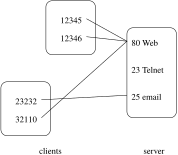 Transport layer portsPorts also enable multiple simultaneous connections between two machines, e.g., fetching several web pagesThe source port (destination port on the returning packet) allows the client OS to identify which packet belongs to which client program22. Transport LayerPortsSource ports are usually chosen afresh “at random” (usually: just increment by 1 for each time) for each new connection and are called  ephemeral ports as they only live for the duration of the connectionThere is no technical difference between ephemeral and well-known ports, just the way they are usedThe quadspecifies a connection uniquely: the hosts involved and the processes on those hosts23. Transport LayerPortsThe pair (source address, source port) is often called a socketA full quad is then called a socket pairBoth TCP and UDP have port fields early in their headers: this is so that the port numbers are included in the “IP header plus 8 bytes of data” that an ICMP error containsThus the OS can identify which process an ICMP belongs toAnd a non-initial IP fragment won’t have such identifying information, so this is why ICMPs are not generated for errors involving such fragments24. Transport LayerNAT and PortsAnd ports are how a NAT firewall does its magic of matching returning reply packets to request packetsIt keeps a list of private (internal) socket pairs against public (external) socket pairsAnd this is enough to match up replies with requests25. Transport LayerNAT and PortsExercise Read about Port Address TranslationExercise Sometime we wish to allow an external host to initiate a connection with a private host behind NAT. Read about port forwardingExercise Reflect upon the idea that ports are “process addresses”, namely a way to identify a particular process within a destination26. UDPWe start with the User Datagram Protocol (UDP) as it is simpler, though historically it came along much later than TCPUDP is the transport layer for an unreliable, connectionless protocolRecall that “unreliable” means “not guaranteed reliable”UDP is not much more than IP with portsUDP packets are typically called datagrams (like telegrams: simple individual messages)27. UDPHeader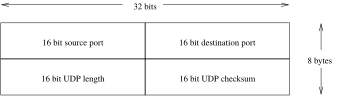 UDP headerPorts: as describedLength: of the entire packet, including the 8 bytes of the header: this could be deduced from the IP layer, but this keeps layer independenceChecksum: of the UDP header, the data and some fields from the IP header28. UDPIncorporating fields from the IP header is poor design, as it ties UDP to IPv4Changing the Network layer (e.g., to IPv6) involves changing the way this checksum is computedThus adding extra complication to the v4 to v6 transitionThe checksum is optional: put 0 in this field if you want to save a little time: recall UDP is unreliable!29. UDPUDP is a very thin layer on top of IPIt is as reliable or unreliable as the IP it runs onIt is just about as fast and efficient as IP, with only a small overhead (8 bytes)30. UDPUDP is widely used as it is good in a few areas:One shot applications. Where we have a single request and reply. For example, DNSWhere a fast response is required. We have no overhead in setting up a connection before data can be exchanged (see TCP). E.g., DNSWhere speed is more important than accuracy. For example, media streaming, where the occasional lost packet is not a problem, but a slow packet is31. UDPNo provision is made for lost or duplicated packets in UDP. Any application that uses UDP must deal with these issues itself, as requiredFor example, DNS over UDP sets a timer when a request is sent. If the reply takes too long in coming, assume the request or the reply was lost and resend the requestDuplicates are not a problem with DNSA video streamer might just patch over a lost packet with a copy of a previous packet; and so onExercise UDP is ideal for streaming video and audio, but a lot of services use HTTP over TCP. What are the advantages and disadvantages of doing this?32. UDPUDP is a widely used protocol (e.g., streaming video or audio), but we also require a reliable way of sending dataThus the need for TCPsource addresssource portdestination addressdestination port